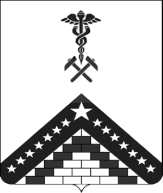 О внесении изменения в решение Совета муниципального образования Гулькевичский район от 29 октября 2021 г. № 12 «Об утверждении Положения о муниципальном земельном контроле в границахмуниципального образования Гулькевичский район»В соответствии с Федеральным законом от 6 октября 2003 г. № 131-ФЗ «Об общих принципах организации местного самоуправления в Российской Федерации», от 31 июля 2020 г. № 248-ФЗ «О государственном контроле (надзоре) и муниципальном контроле в Российской Федерации» (в редакции    от 25 декабря 2023 г.), Совет муниципального образования Гулькевичский район р е ш и л:1. Внести в приложение к решению Совета муниципального образования Гулькевичский район от 29 октября 2021 г. № 12 «Об утверждении Положения о муниципальном земельном контроле в границах муниципального образования Гулькевичский район» изменение, изложив пункт 19 в следующей редакции:«19. Профилактический визит проводится в соответствии со статьей 52 Федерального закона № 248-ФЗ.Уведомление о проведении обязательного профилактического визита составляется в письменной форме и содержит следующие сведения:1) дата, время и место составления уведомления;2) наименование органа муниципального контроля;3) фамилия, имя, отчество (при наличии) контролируемого лица;4) дата, время и место обязательного профилактического визита;5) фамилия, имя, отчество (при наличии) должностного лица органа муниципального контроля и его подпись.Уведомление о проведении обязательного профилактического визита направляется в адрес контролируемого лица в порядке, установленном частью 4 статьи 21 Федерального закона № 248-ФЗ.Срок проведения обязательного профилактического визита определяется должностным лицом Сектора самостоятельно и не должен превышать 1 рабочий день.».2. Администрации муниципального образования Гулькевичский район опубликовать настоящее решение в общественно-политической газете Гулькевичского района Краснодарского края «В 24 часа» и разместить на официальном сайте муниципального образования Гулькевичский район в информационно-телекоммуникационной сети «Интернет».3. Контроль за выполнением настоящего решения возложить на постоянную комиссию Совета муниципального образования Гулькевичский район по финансово-бюджетной и налоговой политике, торговле, предпринимательству, имущественным и земельным отношениям.4. Решение вступает в силу после его официального опубликования.____________________________________________________________________СОВЕТ МУНИЦИПАЛЬНОГО ОБРАЗОВАНИЯГУЛЬКЕВИЧСКИЙ РАЙОНРЕШЕНИЕг. ГулькевичиПредседатель Совета муниципального образования Гулькевичский район ________________ Л.В. ПеревертайлоГлава муниципального образованияГулькевичский район_________________ А.А. ШишикинПроект внесен:Главой муниципального образования Гулькевичский районПроект составлен:Управлением имущественных отношений администрации муниципального образованияГулькевичский районНачальник управленияГ.В. ИльинПроект согласован:Первый заместитель главы муниципального образования Гулькевичский район О.Г. КливцоваНачальник юридического отдела управления делами администрации муниципального образования Гулькевичский районТ.А. СавельеваПредседатель постоянной комиссии Совета муниципального образования Гулькевичский район по финансово-бюджетной и налоговой политике, торговле, предпринимательству, имущественным и земельным отношениям А.К. Черноколов